Муниципальное бюджетное общеобразовательное учреждение «Лухская средняя школа»Урок обобщающего повторения  по химии с использованием Информационно-коммуникационных технологий (ИКТ) (8 класс)Учитель: Смирнова Татьяна Алексеевна, учитель химии МБОУ «Лухская средняя школа»Конспект урока.I.Организационный момент.  Настрой на урок.Учитель. Я рада видеть сегодня всех на нашем уроке.Здравствуйте.                                                                       А что же особенного я сказала?                                                                    Да вроде ничего не сказала,                                                                  А от чего же так радостнее стала.                                                     А от  того, что я здоровья вам пожелала.Эпиграф к уроку. «Расскажи  – и я забуду;        Покажи – и я запомню;           Вовлеки – и я пойму».                                            Я бы немного перефразировала китайскую поговорку и сказала бы так: "Расскажи мне - и я забуду. Покажи мне - и я запомню. Дай мне научить кого-то - и это станет моим. Отойди в сторону - и тогда, может быть, я смогу, наконец, сделать лучше, чем учил меня ты".  Это и будет девизом нашего урока.   Тема нашего урока : «Типы химических реакций».Урок обобщающего повторения  по химии с использованием Информационно-коммуникационных технологий (ИКТ).II. Проверка ЗУН. Учитель:Мы живем в мире реакций. Без химических реакций невозможно жить.  Живой  организм представляет собой огромный химический завод .  Ежесекундно в нём происходят сотни и тысячи всевозможных реакций.Итак, рассказать какие  реакции протекают  вокруг нас.   Сообщение ученика с использованием схемы. 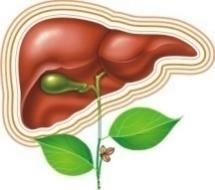 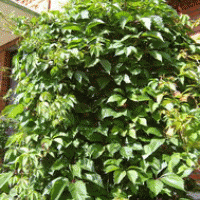 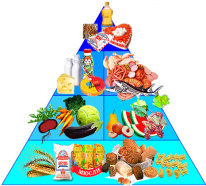   Лист как химическая лаборатория, в нем протекает процесс фотосинтеза: образование органических веществ из неорганических при помощи света.В результате образуются углеводы, содержание которых неодинаковое в растениях (пирамида питания). В организме проходят 2 противоположных процесса: ассимиляция и диссимиляция.Печень: использует Е химических связей, запасенную  растениями в процессе фотосинтеза.Учитель.Исходя из сообщения Леры, попробуем сформулировать цели урока. Цели нашего урока. 1. Расширить и углубить знания о химических реакциях, их признаках и условиях протекания 2. Научиться выделять существенные признаки, которые    могут быть положены в основу классификации  химических реакций 3. Рассмотреть классификацию  химических реакций по различным признакам После урока вы должны знать: типы химических реакций; признаки химических реакцийУметь: проводить химический эксперимент с помощью реактивов и виртуально на компьютере, соблюдать ТБ.Чтобы нам ориентироваться в огромном царстве химических реакций, необходимо знать типы химических реакций.Что такое химическая реакция? (работа с интерактивной доской)По каким признакам можно определить что реакция прошла? Перечислить признаки реакций. Классификация реакций. Ребята, вам надо дать название реакции и привести примеры, а примеры  попробуйте привести, связанные с экологическими проблемами.(Ответы учащихся. Работа с интерактивной доской)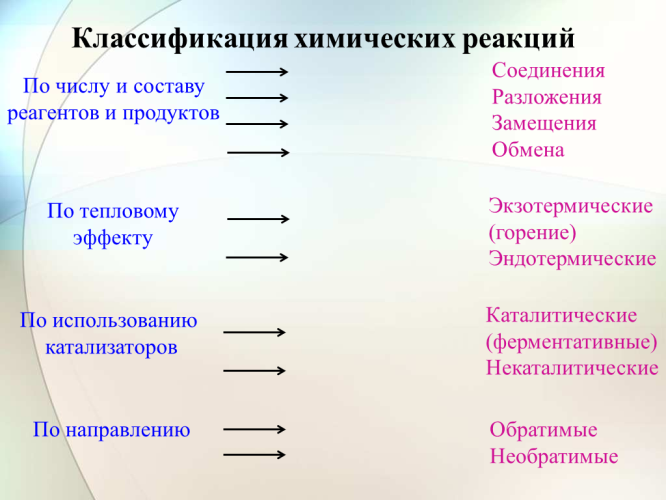 По числу и составу         Р. Соединения примеры искусственное загрязнение атмосферы. Образование кислотных дождей. Следствия кислотных дождей: снижается фотосинтез растений, опадает хвоя, раздражают глаза, органы дыхания, наносит вред скульптурным памятникам.В грибах тяжелые металлы соединяются с белками и образуются стойкие ядовитые соединения. Двигаясь по трофической цепи тяжелые металлы попадают в наш организм. Поэтому нельзя собирать грибы вдоль дороги. Минимальное расстояние сбора грибов составляет 30 метров. А    лучше брать грибы в магазине, т.к они растут на специальных фермах  (подвалах), где нет доступа  выхлопным газам. Р. Разложения. Свалка-----батарейки и сберегающие лампочки. Соли ртути разлагаются   и ртуть попадает в почву а  затем в воду и почву. Р. Разложения. Редуценты (жуки – мертвоеды, бактерии) разрушают органические вещества до неорганических, т.е минерализуют их до углекислого газа и воды, азота.Разрушение озонового экрана. (разрушается соединениями хлора и фтора, попадающими в атмосферу в результате распада веществ, используемыми в холодильных установках и современных спреях)Р. Обмена. Минеральные удобрения и синтетические моющие средства в почве вступают обмена  с веществами почвы и образуются ядовитые вещества.Р. Замещения. В живом организме происходит замещение углекислого газа на кислород . т.е. кислород + гемоглобин=оксигемоглобин (артериальная кровь)Обратный процесс: углекислый газ + гемоглобин =карбоксигемоглобин (венозная кровь)По тепловому эффекту. Экзотермические. Для  протекания сложных реакций окисления нашего организма необходим кислород. в результате сложных реакций выделяется энергия необходимая для поддержания постоянной температуры тела, для движения мышц, для мышления. Накопление углекислого газа в атмосфере приводит к образованию парникового эффекта, и как следствие глобального потепления климата. Что мы уже несколько лет наблюдаем в летнее время.   Эндотермические. Пример:  Процесс фотосинтеза.  С чего мы начали урок. По использованию катализаторов Ферменты биологические катализаторы.  Они ускоряют скорость химических реакций в природе  в 200 раз. Если бы их не было, то пища переваривалась у нас сутками.Некаталитические. Например, выпадение кислотного дождя на  памятники. Происходит разрушение металла или мрамора.По направлениюОбратимые.Необратимые. (Назвать признаки).III. Отработка  ЗУН.ФЦИОР:  http://fcior.edu.ru/card/8949/trenazher-klassifikaciya-himicheskih-reakciy.htmlРабота с тренажером. Дать характеристику реакции при помощи перетаскивания нужного ответа в квадратик. (Работа с интерактивной доской и на местах)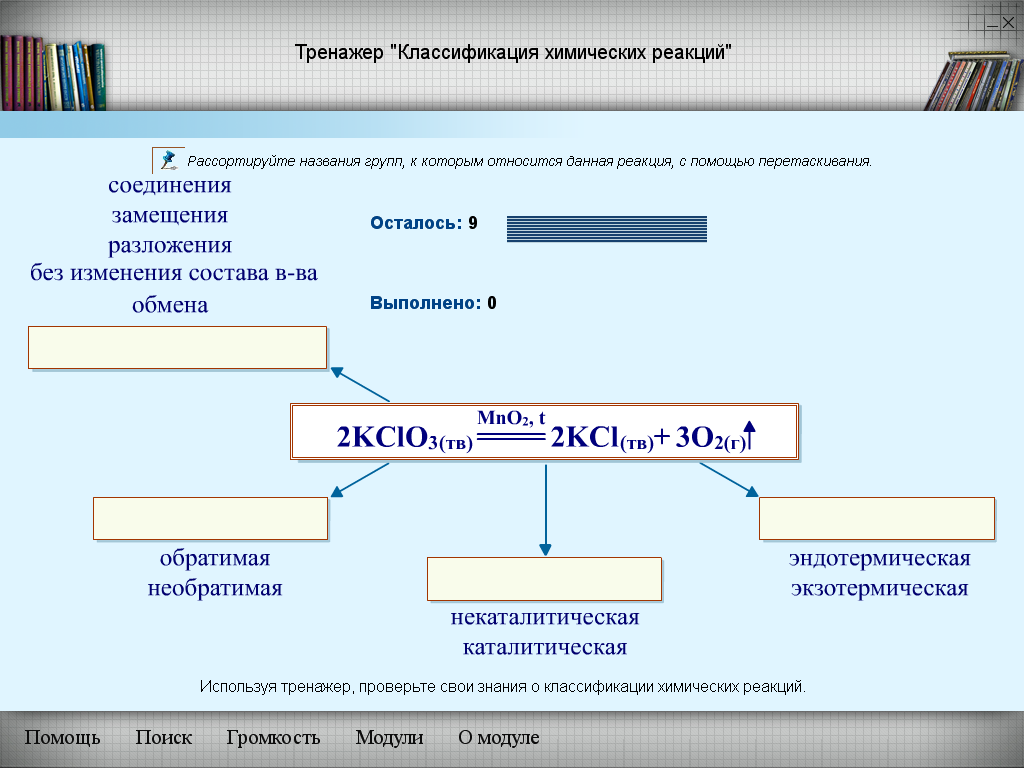  Физкультминутка. Снежинка.IV. Закрепление полученных знаний на практике. (Индивидуально. )Учитель. Закрепим полученные знания на практике. деление происходит по цвету бейджиков. «Красные» идут работать за компьютер, «оранжевые» проводят практическую работу с использованием химического оборудования. «Красные» заносят полученные данные в лабораторный журнал в компьютерной форме, «оранжевые» оформляют химический лабораторный лист, который вы найдете на столах. Берете лист своего цвета.Лабораторная работа «Признаки химических реакций»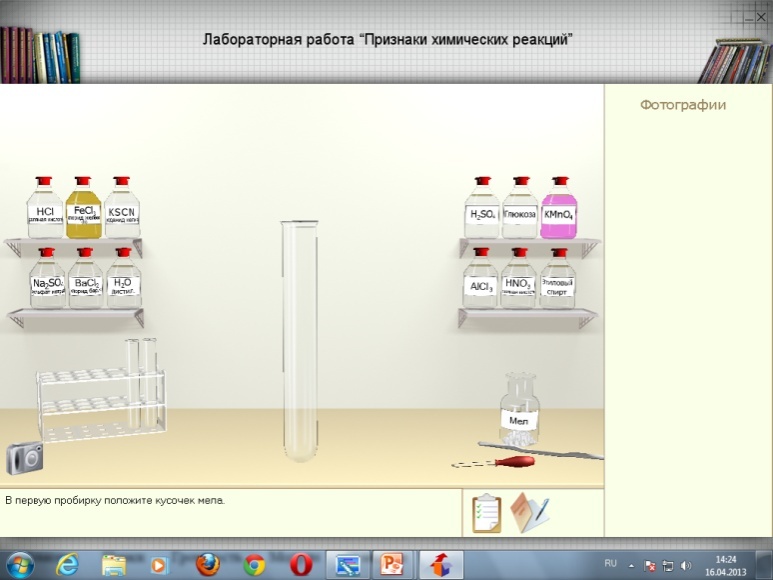 Прохождение теста за компьютером. (Работа в парах)Учитель. Закончили лабораторную работу и   сейчас будете работать в парах. Можно переговариваться, советоваться друг с другом, не мешая другим. VДом.задание: составить минипроект «Химические реакции вокруг нас».В конце занятия проводим рефлексию.Рефлексия.Что вы узнали: Что изучилиЧему научилисьСвой урок мы начали китайской мудростью, а закончить я хочу армянской.«Первое яблоко тому, кто рассказывал. Второе – тому, кто слушал. А третье кому? Тому – кто понял». Мы уверены, что сегодня с урока вы уходите с яблоками, хотя и виртуальными.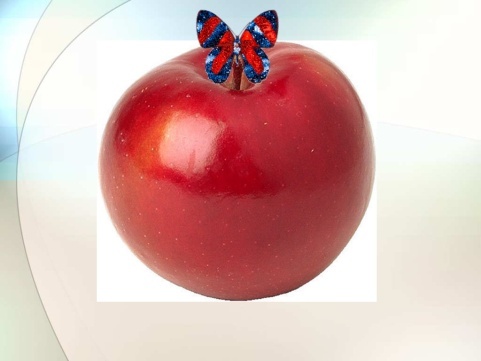 Спасибо всем за плодотворную работу на уроке. Вы все сегодня большие молодцы. Давайте себе похлопаем. Всем спасибо.Тема «Типы химических реакций».Тип урокаобобщение и систематизация изученного материала с использованием технологии ИКТ.Тип ресурсовФЦИОРФормы работы учащихсяфронтальная работа, индивидуальная, работа в парах.Необходимое техническое оборудование компьютер, мультимедийный проектор, экран, интерактивная доска, наличие компьютеров для выполнения виртуальной лабораторной работы.Химическое оборудованиехимическая посуда (пробирки, пробиркодержатели); набор реактивов: карбонат кальция (мрамор), соляная кислота (р-р), хлорид железа (3); роданид калия (р-р); хлорид бария (р-р), серная кислота. Печатная основа:лабораторный журналРаздаточный материалинструкции по ТБ при работе с компьютером и реактивами. Инструкции для проведения лабораторной работы.Цели урока. Дидактическая цель: систематизировать знания обучающихся, полученные  при изучении типов химических реакций.Психологическая цель: создание комфортного микроклимата для каждого обучающегося.Задачи урокаОбразовательные:Организовать деятельность обучающихся по закреплению знаний о типах химических реакций, опираясь на ранее полученные знания.Создать условия для повышения познавательной активности и самостоятельности обучающихся в приобретении новых знаний  и умений в ходе работы с сетью Интернет, с компьютером.Углубить знания обучающихся по данной теме и приобрести новые знания, способствующие расширению кругозора и развитию эрудиции.Развивающие:Развивать общеучебные учения и навыки (планирование ответа, логически рассуждать, применять свои знания на практике).Развивать самостоятельность, волю, учение преодолевать трудности в учении, логическое мышление.Развивать у обучающихся критическое мышление; умение сравнивать и анализировать, классифицировать объекты и явления, Способствовать развитию и совершенствованию практических навыков при выполнении лабораторной работы и в сети Интернет.Воспитательные:Воспитывать  коммуникативные способности учащихся, умение работать в  группе, в паре.Воспитывать ответственность за выполненную работу, самокритичность, взаимоподдрержку и умение выступать перед аудиториейФормирование химической культуры Формирование грамотного отношения к химическим процессам, протекающим в окружающем мире.Используемые образовательные ресурсы Габриелян О.С. Настольная книга учителя химии. 8 класс.. Дрофа 2002Габриелян О.С. Контрольные и проверочные работы по химии. Дрофа,2003федеральныйцентринформационно-образовательныхресурсов (ФЦИОР)http://fcior.edu.ru/ЗУН и качества, которые анализируют /приобретут/ закрепят ученики в ходе урокаРепродуктивный уровень. Ученик должен знать типы химических реакций, химические явления, основные формулы изученных веществ.Конструктивный уровень.Уметь составлять уравнения реакций, определять тип химической реакции, расставлять коэффициенты.Конструктивно – творческий.  Умение ?Отработка навыков работы с комьютером.Место проведенияКабинет информатикиВ помощь учителюВ помощь учителюНеобходимое оборудование и материалыКомплекс заданий из ФЦИОР : Практический модуль «Признаки химических реакций»,  работа с тренажером,  тест по химии.Компьютерная презентация.Компьютеры с выходом в Интернет.Проверочные тесты, выполненные в программе________________Модуль для работы с интерактивной доскойЭлектронные лабораторные журналыПрименяемые технологииУрок построен с использованием информационной технологии – программы MicrosoftPowerPoint.Применение методики ИКТ в изучении химии.Урок построен на основе личностно – ориенти рованного подхода в условиях гуманизации обучения.Здоровьесберегающая позволит закрепить навыки безопасного обращения с реактивами.Прикладные программыЭОР «Химия (8-11 класс). Виртуальная лаборатория»;текстовый редактор MSWord;редактор презентаций MSPowerPoint.Применяемые методыИнформационно – иллюстративный, Частично – поисковый,Исследовательский.Формы организации обученияСочетание фронтальной с индивидуальной, проведение экспериментаМетапредметные связиЭкология, биология.Планируемые результатыУрок обобщающего повторения  с использованием ИКТ позволяет создать ситуацию успеха, комфортную обстановку в учебном процессе, позволяет ученику увидеть свои сильные стороны, быть понятым. Личностно – ориентированный подход дает возможность строить процесс на разных условиях сложности, широко использовать нетрадиционные формы обучения.Красные бейджикиОранжевые бейджикиФЦИОР: http://fcior.edu.ru/card/11363/laboratornaya-rabota-priznaki-himicheskih-reakciy.htmlРабота с компьютером.Выполнение лабораторной работы «Признаки химических реакций» Оформление электронного лабораторного журнала.54 Оформление электронного лабораторного журнала.Соблюдать Т.Б при работе на компьютере.Работа с реактивами. Выполнение лабораторной работы «Признаки химических реакций» Оформление лабораторного журнала.Соблюдение Т.Б при работе с химическим оборудованием и реактивами.Приложение .Работа с реактивами. Выполнение лабораторной работы «Признаки химических реакций» Оформление лабораторного журнала.Соблюдение Т.Б при работе с химическим оборудованием и реактивами.Приложение .ФЦИОР: http://fcior.edu.ru/card/11363/laboratornaya-rabota-priznaki-himicheskih-reakciy.htmlРабота с компьютером.Выполнение лабораторной работы «Признаки химических реакций» Оформление электронного лабораторного журнала.54 Оформление электронного лабораторного журнала.Соблюдать Т.Б при работе на компьютере.